.Intro : 16 temps ( environ 10 secondes)PART I. (R SHUFFLE STEP, CROSS, RECOVER; L SHUFFLE STEP, CROSS, RECOVER)PART II. (SIDE, 1/4 TURN L, PIVOT 1/4 TURN L; R JAZZ BOX WITH CROSS)PART III. (SIDE, HOLD, L SAILOR STEP; BACK, RECOVER, PIVOT 1/4 TURN L)PART IV. (TRIPLE STEP FORWARD, TRIPLE STEP FORWARD; FORWARD, RECOVER, SHUFFLE 1/2 TURN R, SHUFFLE 1/2 TURN R, ROCK BACK, RECOVER)REPEAT DANCE.TAG: 4 tempsA la fin du 3ème  (9.00) et 5ème mur (3.00)SIDE, BALL-CHANGE, SIDE, BALL-CHANGEStyle : On balance les bras au –dessus de la tête 	RESTART : Sur le 5ème mur après les 8 premiers temps (12:00).Source : COPPERKNOB - Traduction  Maryloo -  malouwin@hotmail.fr - WEBSITE : www.line-for-fun.comRaindrops Keep Falling (fr)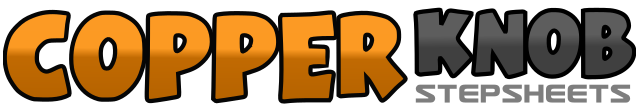 .......Count:36Wall:4Level:Débutants confirmés – cha cha.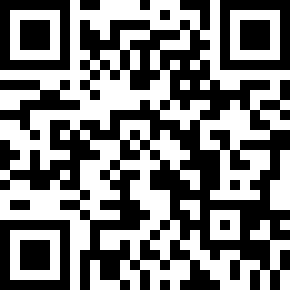 Choreographer:Ira Weisburd (USA) - Mars 2017Ira Weisburd (USA) - Mars 2017Ira Weisburd (USA) - Mars 2017Ira Weisburd (USA) - Mars 2017Ira Weisburd (USA) - Mars 2017.Music:Raindrops Keep Falling On My Head - Patti PageRaindrops Keep Falling On My Head - Patti PageRaindrops Keep Falling On My Head - Patti PageRaindrops Keep Falling On My Head - Patti PageRaindrops Keep Falling On My Head - Patti Page........1&2PD côté D, PG à côté du PD, PD côté D3-4Cross PG devant PD, revenir sur PD5&6PG côté G, PD à côté du PG, PG côté G7-8Cross PD devant PG, revenir sur PG1-2PD côté D, ¼ de tour à G et PG côté G (9.00)3-4PD avant, ¼ de tour à G ( appui PG) (6:00)5-6Cross PD devant PG, PG arrière7-8PD côté D, cross PG devant PD1-2PD côté D, hold3&4PG derrière PD, PD côté D, PG côté G5-6Rock PD arrière, revenir sur PG7-8PD avant, pivot ¼ tour à G ( appui PG) (3:00)1&2PD avant, PG à côté du PD, PD avant3&4PG avant, PD à côté du PG, PG avant5-6Rock PD avant, revenir sur PG7&8¼ de tour à D et PD côté D (6.00), PG à côté du PD, ¼ de tour à D et PD avant	(9.00)9&10PG avant, ¼ de tour à D et PD à côté du PG ( 12.00), ¼ de tour à D et PG arrière (3.00)11-12Rock PD arrière , revenir sur PG1&2PD côtéD, PG à côté du PD ( sur le ball), PD sur place3&4PG côté G, PD à côté du PG ( sur le ball), PG sur place